V 4 – Brennender Glimmspan in Sauerstoff und StickstoffMaterialien: 		2 Reagenzgläser, 1 Stativ mit Halterung, 1 Reagenzglasständer, 1 Glimmspan, Entzündungsquelle (z.B. Feuerzeug)Chemikalien:		Sauerstoff, StickstoffDurchführung: 			Zuerst werden die Reagenzgläser bereitgestellt. Das Reagenzglas für Stickstoff wird kopfüber in das Stativ eingespannt, das für Sauerstoff in den Reagenzglasständer gestellt.Dann wird das Reagenzglas mit Sauerstoff befüllt. Der Glimmspan wird entzündet, zum Glimmen gebracht und in das Reagenzglas mit Sauerstoff hineingehalten. Danach wird das andere Reagenzglas mit Stickstoff befüllt. Der Glimmspan wird erneut zum Glimmen gebracht und in das Reagenzglas mit Stickstoff gehalten.Beobachtung:			Der Glimmspann leuchtet deutlich und hell im Reagenzglas mit Sauerstoff auf. Im Reagenzglas mit Stickstoff erlischt das Glimmen.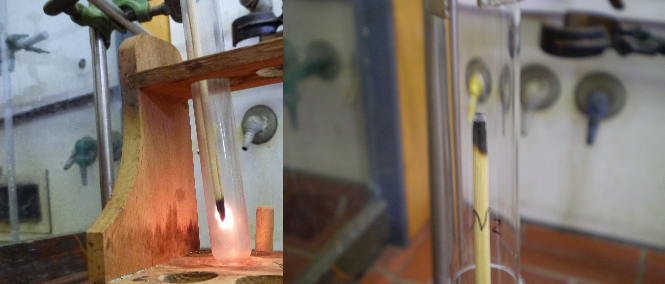 Abb. 4: Glimmspan in O2 (links) und in N2 (rechts)Deutung:			Sauerstoff ist ein brandförderndes Gas, das der Glut den nötigen Sauerstoff für die Verbrennung liefert. Stickstoff wiederum erstickt die Flamme, es ist zu wenig Sauerstoff vorhanden damit der Span weiter glimmen kann.Literatur:		-GefahrenstoffeGefahrenstoffeGefahrenstoffe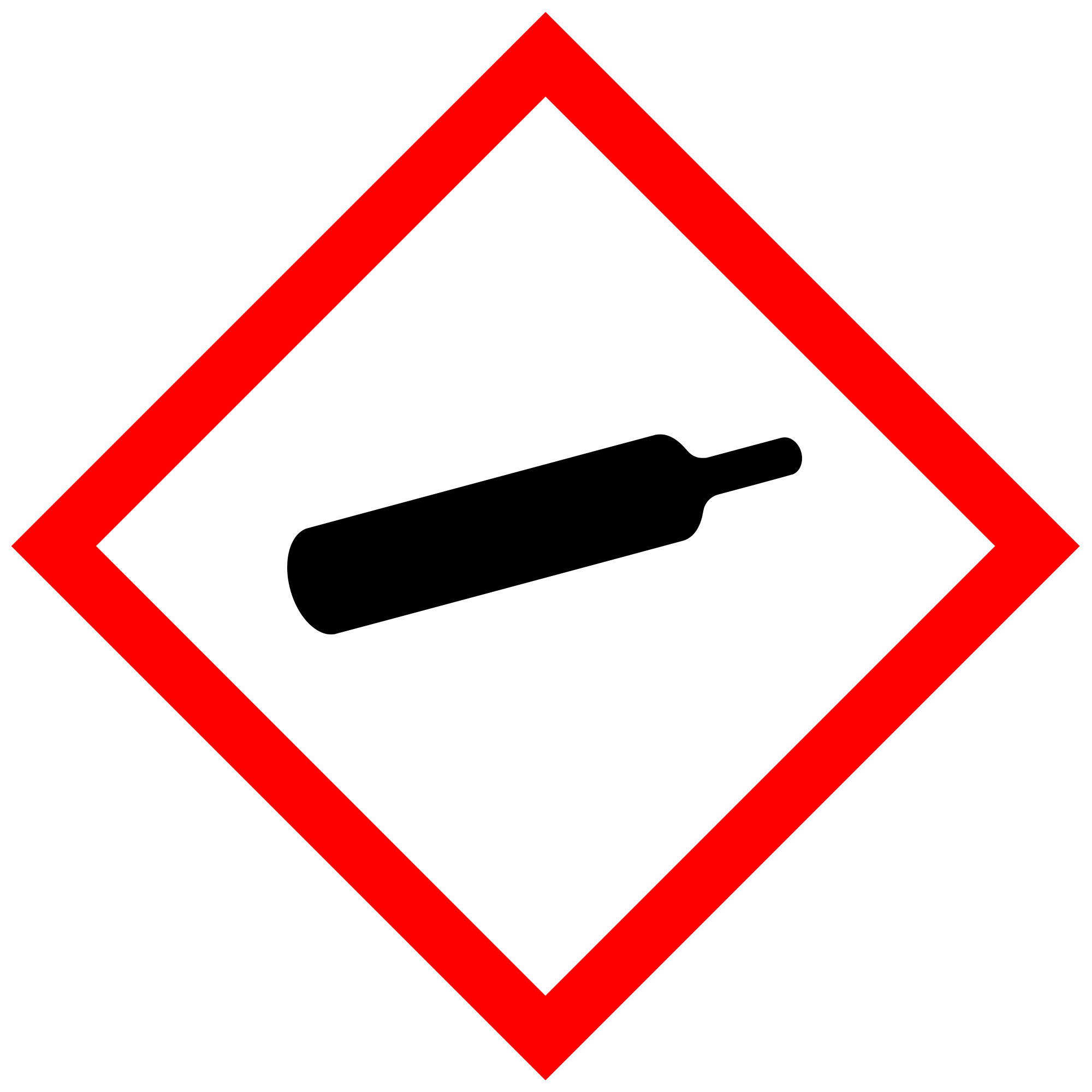 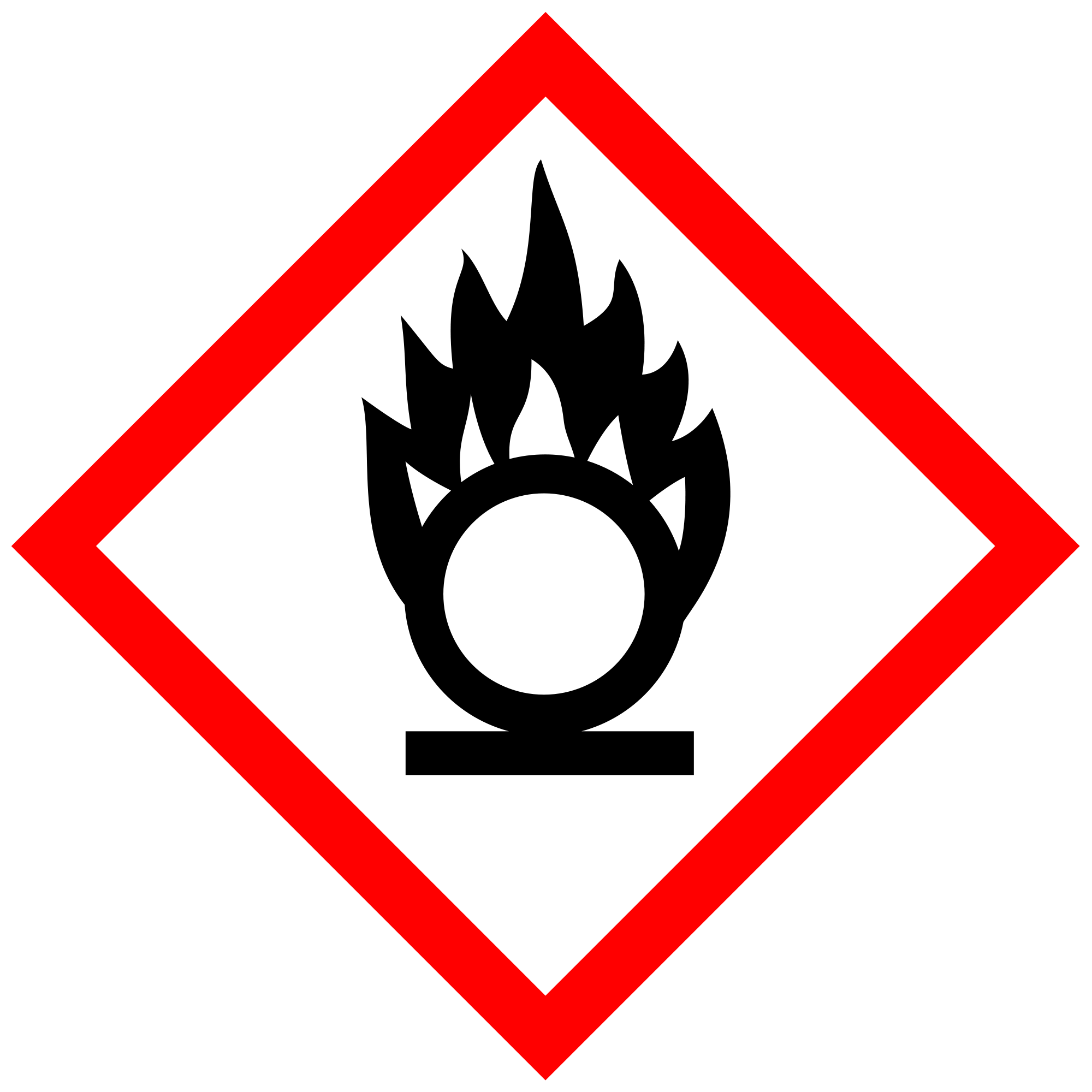 SauerstoffH: 270-280P: 244-​220-370+376-403StickstoffH: 280P: 403